二、PCB-link薄膜电容器型号命名：RT8538A *** **** ***详细参数：（详见样本）产品图片：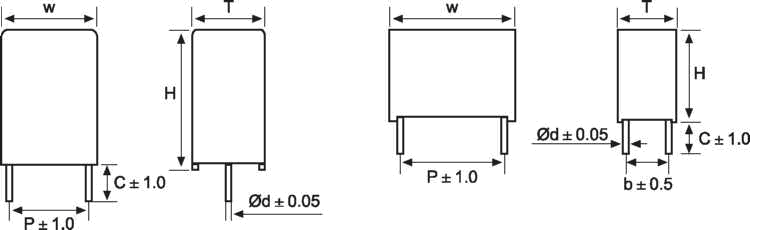 操作说明：/原理框图：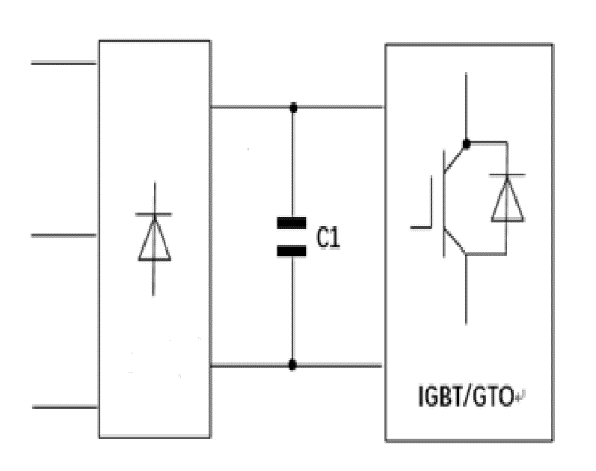 附件配件：/容量范围Capacitance range1 F~110 F额定电压Rated Voltage500 VDC(250VAC)~1300 VDC(550VAC)电容量允许偏差Capacitance ToleranceJ:±5％ ，K:±10％ 介质损耗角正切Dissipation factor  tgδ≤0.002(CN≤50F ) （ 25℃，1KHz)≤0.003(CN＞50F )（ 25℃，1KHz)绝缘电阻Insulation Resistance (at 20℃ 100VDC,60S)≥10 000s运行温度范围Operating temperature range-40 °C~ 85 °C贮存温度范围Storage temperature range-40 °C~ 105 °C耐电压Voltage Endurance极间 Between Terminals：1.5UN (10s)极壳之间 Terminals to Case:  UN +1000V (10s)过电压Overvoltage一天之内最长持续时间（The longest duration/day）1.1UN : 有负荷时间的30%  (30% of on-load-dur）1.15UN : 30min/day1.2UN : 5min/day1.3UN : 1min/day1.5UN : 30ms every time ,1000times during the life of the capacitor安装   Installation任意方向 Any position最大电极扭矩 Max torque of electrode/最大安装扭矩Max torque of installation/湿度 Humidity95% （T test=56days）最高使用海拔 Maximum Altitude2000m预期寿命 Lifetime Expectancy100 000 h  @UN ;hotspot≤70℃